Arbetsmiljöpolicy för ”Golfklubb/golfbolag””Golfklubb/golfbolag XXX” ska vara en arbetsplats som präglas av respekt för och tillit till individen samt vara säker för anställda och medlemmar. Det övergripande målet för arbetsmiljöarbetet är att med god marginal klara lagstiftningens krav.”Klubbens/bolagets” arbetsmiljöarbete utgår från en helhetssyn och är en integrerad del i all verksamhetsplanering samt ska ske så nära verksamheten som möjligt. Det ska ge förutsättningar för ett positivt arbetsklimat och en god arbetsmiljö. Arbetet ska bygga på förtroende för individen och ske i samverkan mellan arbetsgivare och arbetstagare. Effektiv information ska ge alla möjlighet att uppleva arbetsmiljön som stimulerande och kreativ.Så uppnår vi en god arbetsmiljöMed arbetsmiljö menas allt som vi påverkas av i vårt arbete: lokaler, utrustning, inredning, maskiner, kemiska produkter arbetsmetoder och arbetsorganisation samt det samarbete och de mänskliga kontakter som arbetet ger och förutsätter. Det innebär att varje verksamhetsbeslut har en arbetsmiljökonsekvens och att en god arbetsmiljö är en gemensam angelägenhet för ledning, anställda och medlemmar.Engagemang”Klubbens/bolagets” ambition med ledarskap och organisation är att medarbetarna stimuleras att ta ansvar för sitt arbete och sin arbetssituation. Öppen vardagskommunikation och nära samverkan är en grundförutsättning för personalens engagemang. Genom att belysa arbetsmiljöfrågor i personalmöten och utvecklingssamtal kan ytterligare engagemang skapas. IntegreringKraven på en god arbetsmiljö säkerställs genom att integrera arbetsmiljöfrågorna i den normala planerings- och uppföljningsprocessen. Arbetsmiljöfrågorna ska vara ett naturligt inslag i den dagliga verksamheten. AnsvarStyrelsen i golfklubben/bolaget har det yttersta ansvaret för organisationens arbetsmiljö, men har delegerat arbetsuppgifterna till …………. (förslagsvis klubbchef eller motsvarande) för att på ett övergripande plan planera, leda och följa upp arbetsmiljöarbetet. Anställda ska via personligt ansvar för arbetsuppgifter gällande arbetsmiljön följa instruktioner, regler och rutiner samt uppmärksamma och rapportera tillbud, risker och hot mot en god arbetsmiljö.Ort, den XX månad 20XXFörnamn EfternamnTitelGolfklubben GK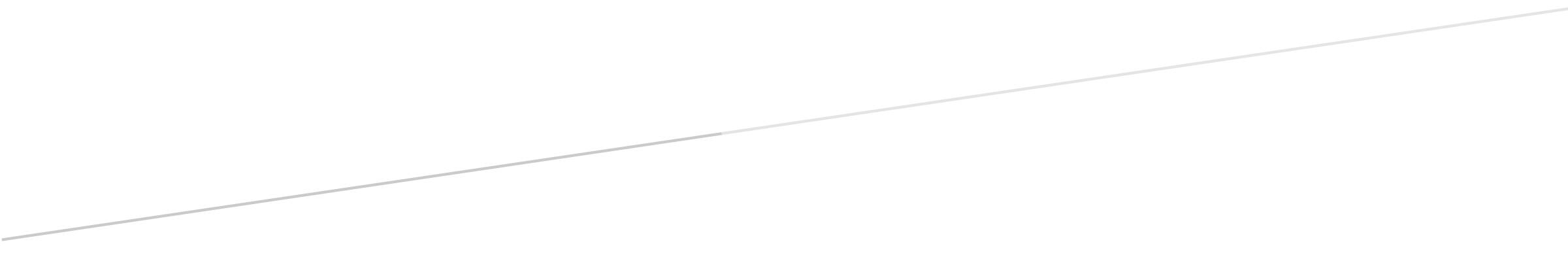 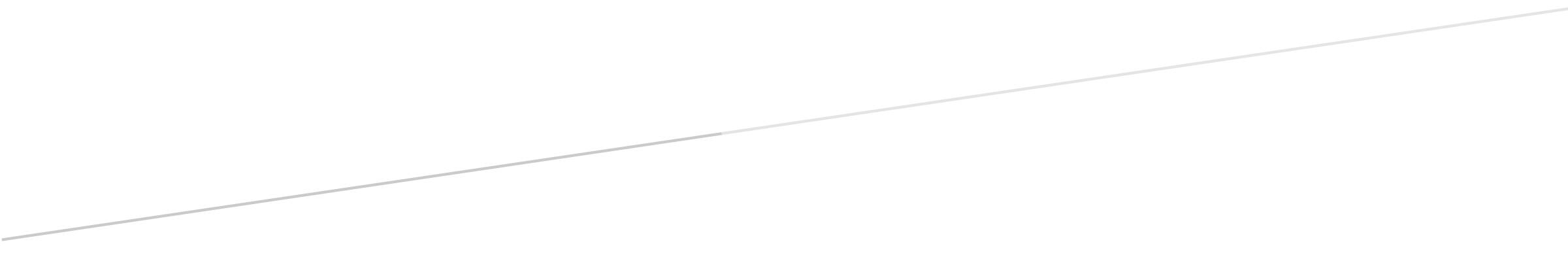 